Вариант №Вариант № Вариант № Вариант № 1. Задание 6 Вычислите:  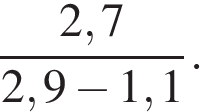 2. Задание 7 На координатной прямой точками отмечены числа 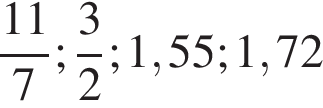 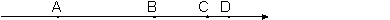 Какому числу соответствует точка D?1)  2)  3)   4)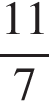 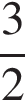 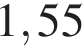 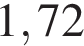 3. Задание 8 Найдите значение выражения при а = −5.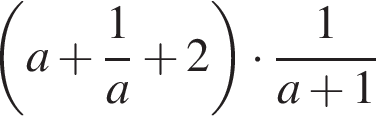 4. Задание 9 Найдите корни уравнения 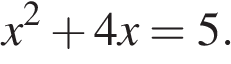 Если корней несколько, запишите их в ответ без пробелов в порядке возрастания.5. Задание 12 Чтобы перевести значение температуры по шкале Цельсия (t °C) в шкалу Фаренгейта (t °F), пользуются формулой F = 1,8C + 32 , где C — градусы Цельсия, F — градусы Фаренгейта. Какая температура по шкале Фаренгейта соответствует 111° по шкале Цельсия?6. Задание 13 Укажите решение системы неравенств 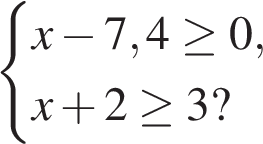 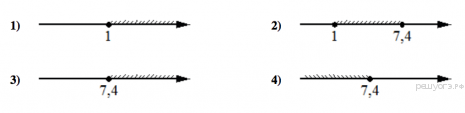 7. Задание 16 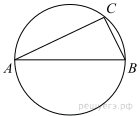 Центр окружности, описанной около треугольника ABC, лежит на стороне AB. Найдите угол ABC, если угол BAC равен 33°. Ответ дайте в градусах.8. Задание 18 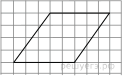 На клетчатой бумаге с размером клетки 1х1 изображён параллелограмм. Найдите его площадь.1. Задание 6 Найдите значение выражения  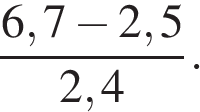 2. Задание 7 На координатной прямой точками A, B, C и D отмечены числа 0,508; 0,85; -0,05; 0,058. Какой точкой изображается число 0,058?В ответе укажите номер правильного варианта.1) A   2) B    3) C     4) D3. Задание 8 Найдите значение выражения при 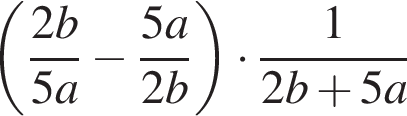 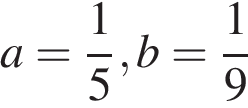 4. Задание 9 Решите уравнение  .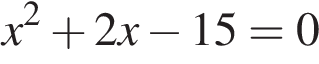 Если корней несколько, запишите их в ответ без пробелов в порядке возрастания.5. Задание 12 Центростремительное ускорение (в м/c2) вычисляется по формуле α = ω2R, где ω — угловая скорость (в с–1), R — радиус окружности. Пользуясь этой формулой, найдите радиус R (в метрах), если угловая скорость равна 10 с–1, а центростремительное ускорение равно 54 м/c2.6. Задание 13 Укажите решение системы неравенств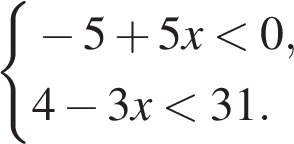 1)    2) нет решений   3)      4) 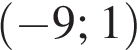 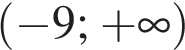 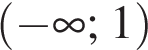 7. Задание 16 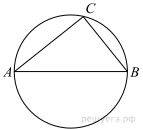 Центр окружности, описанной около треугольника , лежит на стороне . Найдите угол , если угол равен 44°. Ответ дайте в градусах.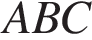 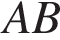 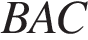 8. Задание 18 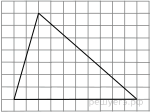 На клетчатой бумаге с размером клетки 1х1 изображён треугольник. Найдите его площадь.1. Задание 6 Найдите значение выражения .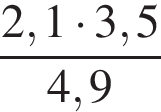 2. Задание 7 На координатной прямой точки A, B, C и D соответствуют числам −0,032; 0,023; 0,302 ; −0,203.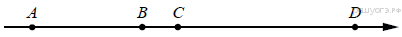 Какой точке соответствует число −0,203? 1) A  2) B   3) C   4) D3. Задание 8 Найдите значение выражения при 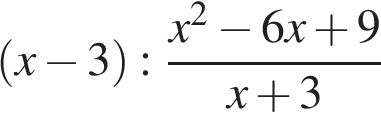 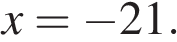 4. Задание 9 Найдите корни уравнения  .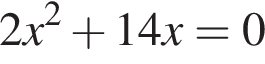 Если корней несколько, запишите их в ответ без пробелов в порядке возрастания.5. Задание 12 В фирме «Эх, прокачу!» стоимость поездки на такси (в рублях) рассчитывается по формуле C = 150+11 ⋅ (t − 5) , где t — длительность поездки, выраженная в минутах (t > 5). Пользуясь этой формулой, рассчитайте стоимость 13-минутной поездки.6. Задание 13 На каком рисунке изображено множество решений системы неравенств 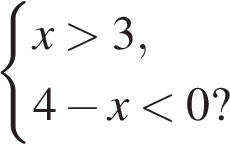 В ответе укажите номер правильного варианта.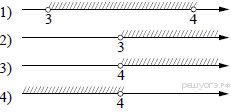 7. Задание 16 Центр окружности, описанной около треугольника ABC, лежит на стороне AB. Найдите угол ABC, если угол BAC равен 30°. Ответ дайте в градусах.8. Задание 18 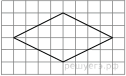 На клетчатой бумаге с размером клетки 1х1 изображён ромб. Найдите его площадь.1. Задание 6 Найдите значение выражения  2. Задание 7 На координатной прямой точками A, B, C и D отмечены числа 0,098; −0,02; 0,09; 0,11. Какой точкой изображается число 0,09?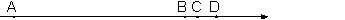 В ответе укажите номер правильного варианта. 1) A   2) B    3) C     4) D3. Задание 8 Найдите значение выражения при 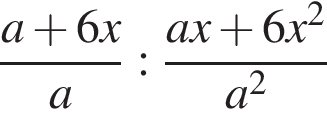 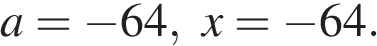 4. Задание 9 Найдите корни уравнения   Если корней несколько, запишите их в ответ без пробелов в порядке возрастания.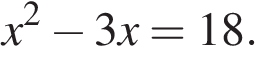 5. Задание 12 Расстояние s (в метрах) до места удара молнии можно приближённо вычислить по формуле s = 330t, где t — количество секунд, прошедших между вспышкой молнии и ударом грома. Определите, на каком расстоянии от места удара молнии находится наблюдатель, если t = 17 . Ответ дайте в километрах, округлив его до целых.6. Задание 13 Решите систему неравенств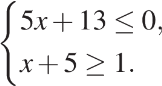 На каком рисунке изображено множество её решений?В ответе укажите номер правильного варианта.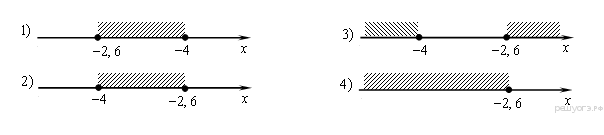 7.Задание 16 Сторона AC треугольника ABC содержит центр описанной около него окружности. Найдите , если . Ответ дайте в градусах.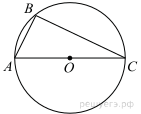 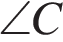 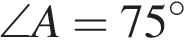 8.  Задание 18 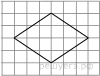 На клетчатой бумаге с размером клетки 1х1 изображён ромб. Найдите его площадь.